Co kameny ukrývajíVyzkoušej si hledačku, kterou jsme pro tebe připravili, projdi se a poznej město trochu jinak. Pro získání odměny je třeba vyluštit tajenku – pozorně sleduj text! Vždy si přečti celý odstavec, než začneš luštit. Hledané slovo dopiš do tabulky, písmeno s příslušným číslem patří do tajenky.1.  Vyjdi před radnici a před sebe se zadívej, ke kamennému svatojánskému sloupu spěchej.  Dávní mistři si velkou práci dali, když složité hrazení z durbachitu vysochali. Rovněž sloup z jednoho kusu kamene je unikátní. Když hlavu pozvedneš, zajisté spatříš svatého Jana z Nepomuku se zlatou ratolestí a svatozáří, na které přesný počet hvězd září.počet hvězd na svatozáři2. Po dolní straně náměstí k luteránskému gymnáziu běž, které se skvostným portálem z durbachitu pyšní. Bystré oko na něm může najít takzvané „srdce kamene“ – tmavou skvrnu tvořenou slídou. Také zvídavého ducha v sobě objev a zjisti, kdo portál vystavět nechal a jeho jméno si zapiš.kdo nechal vystavět luteránské gymnázium3. Ke kostelu se nyní vydej. Jeho kamenný vchod z durbachitu zdobí reliéfy mramorové od místního rodáka Jiřího Marka stvořené. Zobrazené zvíře poznáš jistě hned a jeho jméno si zaznamej též.zvíře, jehož reliéf je nad vstupem do kostela4. Uprostřed náměstí je nádrž na vodu – kašna zvaná, z durbachitu, pískovce a slepence zbudovaná. Na podstavci kdysi kamenná socha stála, než ji litinová nahradila. Poznáte jistě, kterého světce představuje.jméno světce na podstavci uprostřed kašny5. K radnici se vrať, čelní stěnu si prohlédni, jejíž okna kamenná ostění zdobí. K nim i horní okna přidej a celkový počet oken na čelní straně zjisti.počet oken na průčelí straně radnice6. Od radnice na křižovatku pod skálu jdi. Na skalním ostrohu významná stavba na počátku dějin města zbudována byla a později v pohodlné sídlo přestavěna.významná budova, která stojí na skále7. Po cestě dlážděné kameny se dej, kde kdysi vozy z náměstí k Mostištím směřovaly. U řeky mezi kovovým zábradlím dvě kamenné opěry se nacházejí. Z informační tabule zjistíš, co kdysi tyto opěry nesly.co nesly kamenné opěry8.  Proud řeky sleduj, na vhodném místě silnici překroč a po mostu či lávce řeku přejdi. Kolem budovy umění projdi, až k budově s výrazným obloukovým portálem dospěješ. Ten kdysi pozadí pro velkou sochu Mateřství od Jiřího Marka tvořil. Jak nazývá se tato budova, kam kroky nemocných směřují?název budovy9. Nyní schody vzhůru vedle budovy najdi a po nich na ulici Bezděkov vystoupej. Doprava zaboč a po ulici kráčej, až ke zdi kamenné dojdeš, jež z durbachitu, ruly a aplitu vystavěna je. Co skrývá se za ní, do tabulky vepiš.co je za zdí10. Dál ulicí Bezděkov pokračuj, až ke starému hřbitovu přijdeš. Horní branou do něj vejdi, kolem sebe se rozhlédni. Zde pochováni jsou mnozí významní mužové velkomeziříčští a ku památce jejich na hrobech z rozličných kamenů ………… jsou vztyčené.stojící desky označující hroby11. Ze hřbitova vyjdi, k řece sestup a po mostku ji překroč. Ulice Novosady tě až k hradbám městským dovede. Na jejich stavbu hrubozrnný durbachit, zelenočerný amfibolit, páskovaná rula i světlý aplit použity byly. Podél hradeb se projdi, kameny si prohlédni. Až k bráně zvané Dolní dojdeš, cedulku na ní umístěnou nalezneš a nápis na ní do tabulky přepíšeš.nápis na tabulce umístěné na Dolní bráně12. Nyní vzad se otoč a k soutoku řek se vydej. Lávku přes most svatý Jan Nepomucký, patron mostů a vod, stráží. Pískovcová socha na kamenném podstavci z durbachitu stojí. Ty do tabulky vepiš název místa, kde právě stojíš.název ulice, kde stojíšSe svatým Janem Nepomuckým procházku jsme začínali a nyní v cíli opět ho potkáváme. Tajenka ti prozradí, jak nazýváme tmavá kola ve světlém aplitu. Najdeš je v kamenné zdi, jež zahradu ekocentra Chaloupky ohrazuje. Pohled na ně, budiž ti odměnou za tvé putování. TAJENKAKdyž správnou tajenku do Turistického informačního centra doneseš, budeš odměněn.112361311479852101234567891011126281311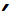 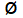 